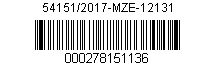 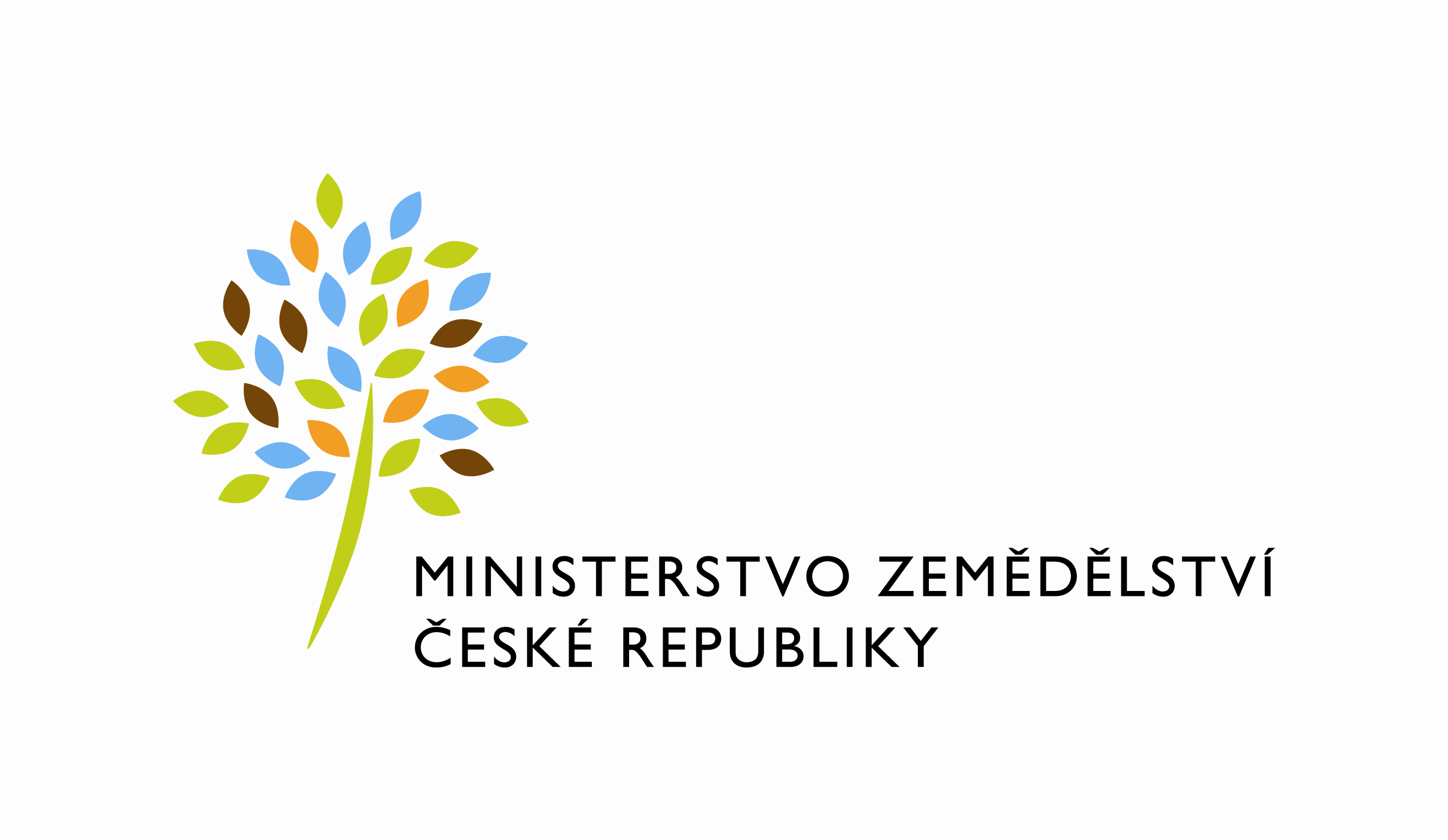  Č. smlouvy: 542-2016-12131/1                              Dodatek č. 1ke smlouvě o poskytování služeb „Údržba zeleně “, uzavřené dne 23. 6. 2016mezi smluvními stranami:Česká republika – Ministerstvo zemědělstvíse sídlem: Těšnov 65/17, 110 00 Praha 1- Nové Město,za kterou právně jedná Mgr. Pavel Brokeš, ředitel odboru vnitřní správyIČO: 00020478DIČ: CZ00020478      (v postavení výkonu samostatné ekonomické činnosti, osoba povinná k dani, s odkazem na § 5 odst. 1 a 2 a plátce dle § 6 zákona č. 235/2004 Sb.,  o dani z přidané hodnoty, ve znění pozdějších předpisů)Bankovní spojení: xxxxxxxxxxxxxxČíslo účtu pro úhradu nákladů spojených s provozem budovy: xxxxxxxxxxxxxxxxxKontaktní osoba:  Ing. Vlasta Ficková, odborný referent ORSBse sídlem: Tyršova 59, 547 01 Náchodtel: 724 079 514e-mail : vlasta.fickova@mze,.czFakturační adresa: sídlo zaměstnance ORSBna straně jedné jako „Objednatel“aSdružení Neratov, z.s. se sídlem: Bartošovice v Orlických horách 84,  517 61 Rokytnice v Orlických horáchjednající Jana Němcová, předsedkyně Rady sdruženíIČ: 46456970bankovní spojení: xxxxxxxxxxxxxxxčíslo účtu: xxxxxxxxxxxxxxxxxxxxKontaktní osoba:  Marie Malíkovátel: 494 530 058e-mail : sdruzeni@neratov.czna straně druhé jako „Poskytovatel“ I.Dne 23.6.2016 uzavřely smluvní strany smlouvu č. 542-2016-12131 o poskytování služeb  pravidelné údržby zeleně včetně úklidu travní hmoty z prostor Objednatele vymezeného parcelami č.p.1303/1, 1303/2, 1303/3 v areálu MZe Jiráskova 1320, Rychnov nad Kněžnou.II.Objednatel a poskytovatel se dohodli na uzavření dodatku č. 1  ke smlouvě následovně: Článek VIII. smlouvy zní:Tato smlouva se uzavírá na dobu určitou do 31. 10. 2019.                                                        III.Ostatní ustanovení smlouvy zůstávají beze změny,Tento dodatek č.1 smlouvy  byl vyhotoven ve čtyřech stejnopisech, z  nichž každá ze smluvních stran obdrží dva stejnopisy.              Poskytovatel svým podpisem níže potvrzuje, že souhlasí s tím, aby byl uveřejněn obraz tohoto dodatku a dalších dokumentů od tohoto dodatku odvozených, stejně jako obraz smlouvy, od níž je dodatek odvozen, a jejich případných změn (dodatků) a dalších dokumentů od této smlouvy odvozených, včetně metadat požadovaných k uveřejnění dle zákona č. 340/2015 Sb., o registru smluv.  Smluvní strany se dohodly, že podklady dle předchozí věty odešle za účelem jejich uveřejnění správci registru smluv Objednatel. Tím není dotčeno právo poskytovatele k jejich odeslání.V Praze dne 	 22.9.2017              	             V Rychnově nad  Kněžnou  dne 30.10.2017Objednatel					   Poskytovatel…………………………………………	……………………………………..ČR – Ministerstvo zemědělství                            Jana Němcová      Ing. Pavel Brokeš		              předsedkyně Rady sdružení       ředitel odboru vnitřní správy                                    